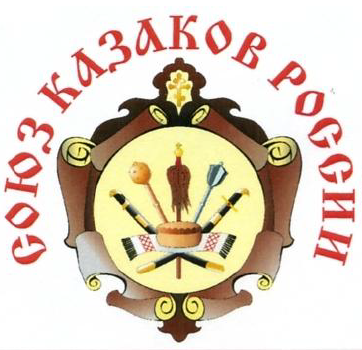 МНОГОУВАЖАЕМЫЕ АТАМАНЫ!ДОСТОПОЧТЕННЫЕ СТАРИКИ!ВЫСОКОЧТИМЫЕ ЧЕСТНЫЕ ОТЦЫ!ДОРОГИЕ КАЗАКИ, КАЗАЧКИ И КАЗАЧАТА!Дорогие братья и сестры  и все принявшие участие в интерактивном голосовании по выборам членов эксперно – консультативного совета по делам казачества при ФАДН России.Атаманское правление Общероссийской общественной организации «Союз казаков» выражает Вам признательность и благодарность, за  Вашуактивную жизненную позицию и огромную поддержку кандидатов  в члены  Эксперно – консультативного совета по делам казачества при ФАДН России» от Общероссийской общественной организации «Союз казаков».Учитывая Ваше доверие и Вашу  огромную поддержку, Атаманское правление Общероссийской общественной организации «Союз казаков» со своей  стороны приложит все силы, для сплочения и развития (Огромной , дружной казачьей общины) Союза казаков России и все это во благо Отечества казачества и Веры православной.С молитвенным уважением к Вам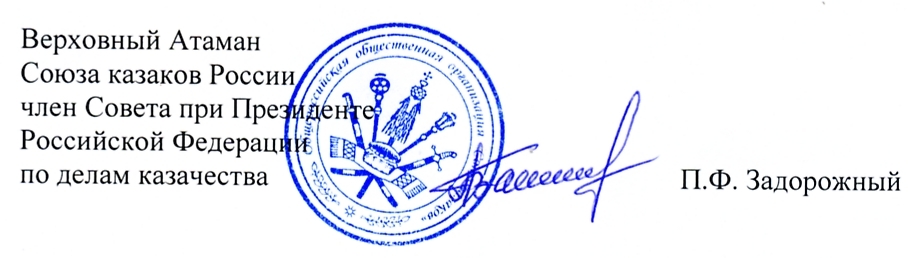 